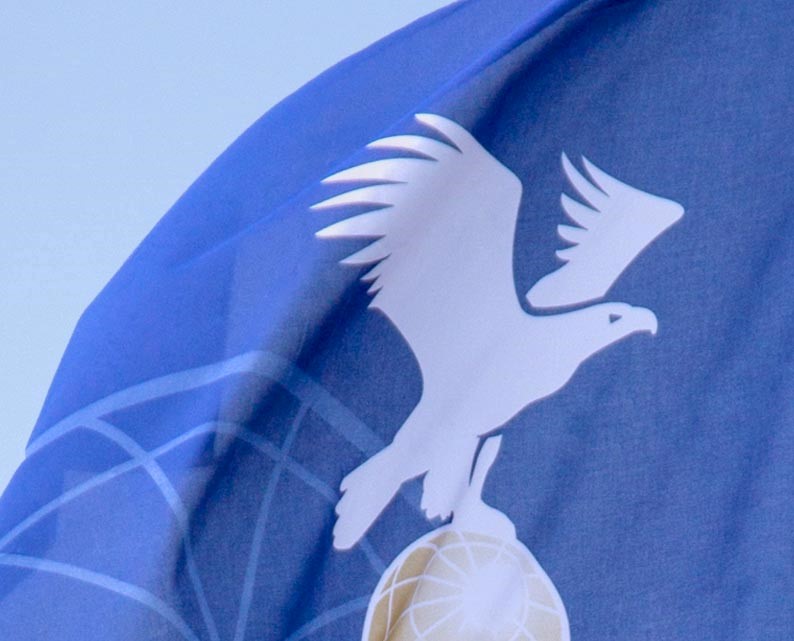 MINUTES 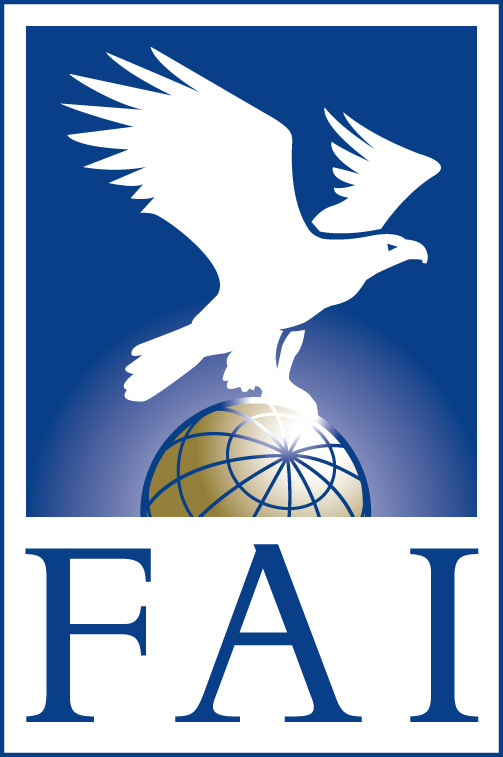 Rules Sub CommitteeFAI CIA CommissionOnline Event16 March 2023Ver.1  16.03.2023Roll CallUwe Schneider	AX-WG chairman
Hiromori Soejima	S+SC-WG
Marc Andre, Erwin Pellegrom	ScWGMarc Andre		AA-WG
Luc van Geyte	BX-WGAppologies
Marc Sullivan (handed AA chair to Marc Andre)RSC-Working Groups’ summaries of recommendations a) - AA/AM-WG summary of recommendationsb) - AX-WG summary of recommendationsc) - BX-WG summary of recommendationsd) - Scoring-WG summary of recommendationse) - Statutes, By-Laws and Sporting Code-WG summary of recommendations2022 Cat 1 Rules for approval  6th FAI Junior World Hot Air Balloon Championship 202366th Coupe Aeronautique Gordon Bennett 2023  Any other business (none)2022/2023 RSC and WG Members, RSC ChairpersonMembers of RSC are by default the chairmen of the single working groups.Present RSC chairperson Uwe Schneider is proposed for re-election by the plenary.Summary of recommendations/motions to the CIASee minutes of the 5 Working Groups.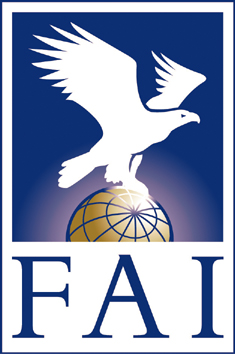 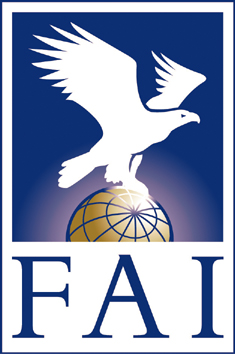 